Сумська міська радаВиконавчий комітетРІШЕННЯ від                                  № Розглянувши колективне звернення жителів гуртожитку по                            вул. Роменська, 100 Сумської міської об’єднаної територіальної громади з питання зміни статусу гуртожитку, враховуючи акт технічного обстеження  гуртожитку по вул. Роменська, 100 від 03.03.2020 року, керуючись частиною першою статті 52 Закону України  «Про місцеве самоврядування в Україні», виконавчий комітет Сумської міської радиВИРІШИВ:Змінити статус гуртожитку по вул. Роменській, 100 Сумської міської об’єднаної територіальної громади на статус житлового будинку в цілому без проведення реконструкції.Управлінню «Центр надання адміністративних послуг» Сумської міської ради (Стрижова А.В.) здійснити заходи щодо зміни статусу гуртожитку по вул. Роменській, 100 Сумської міської об’єднаної територіальної громади на статус житлового будинку відповідно до вимог діючого законодавства України.3.     Контроль за виконанням цього рішення залишаю за собою.Міський голова 								О.М. ЛисенкоЖурба О.І., 700-590Розіслати: згідно зі списком розсилкиЛИСТ ПОГОДЖЕННЯдо проекту рішення виконавчого комітету Сумської міської ради «Про зміну статусу гуртожитку по  вул. Роменська, 100 Сумської міської об’єднаної територіальної громади на статус житлового  будинку»Проект рішення підготовлений з урахуванням вимог Закону України «Про доступ до публічної інформації» та Закону України «Про захист персональних даних»	Журба О.І.	_____________2020р.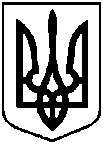 Проєктоприлюднено                «___» _________ 2020 р.Про зміну статусу гуртожитку по  вул. Роменська, 100 Сумської міської об’єднаної територіальної громади на статус житлового  будинку Директор департаменту інфраструктури міста Сумської міської ради                              О.І. ЖурбаНачальник відділу юридичного та кадрового забезпечення департаменту інфраструктури міста Сумської міської ради                              Ю.М. МельникНачальник відділу протокольної роботи та контролю Сумської міської радиЛ.В. МошаНачальник правового управління Сумської міської радиО.В. ЧайченкоЗаступник міського голови, керуючий справами виконавчого комітетуС.Я. Пак